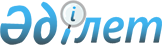 Об оказании дополнительной социальной помощи
					
			Утративший силу
			
			
		
					Постановление акимата Жарминского района Восточно-Казахстанской области от 29 июня 2012 года N 153. Зарегистрировано департаментом юстиции Восточно-Казахстанской области 20 июля 2012 года за N 2601. Утратило силу - постановлением акимата Жарминского района Восточно-Казахстанской области от 21 ноября 2014 года N 309      Сноска. Утратило силу - постановлением акимата Жарминского района Восточно-Казахстанской области от 21.11.2014 N 309.

      Примечание РЦПИ.

      В тексте сохранена авторская орфография и пунктуация.



      В соответствии с подпунктом 3) пункта 2 статьи 11, статьями 15, 16 Закона Республики Казахстан «О социальной защите инвалидов в Республике Казахстан» от 13 апреля 2005 года, Законом Республики Казахстан «О социальной и медико-педагогической коррекционной поддержке детей с ограниченными возможностями» от 11 июля 2002 года и подпунктом 14) пункта 1 статьи 31 Закона Республики Казахстан «О местном государственном управлении и самоуправлении в Республике Казахстан» от 23 января 2001 года акимат Жарминского района ПОСТАНОВЛЯЕТ:

      1. 

Оказать дополнительную социальную помощь лицам, имеющим право на материальное обеспечение детей-инвалидов, воспитывающихся и обучающихся на дому (далее - социальная помощь).

      2. 

Предоставить социальную помощь в размере восемь месячных расчетных показателей в месяц на каждого ребенка-инвалида.

      3. 

Установить следующие условия:

      1) 

социальная помощь на детей-инвалидов (кроме детей-инвалидов, находящихся на полном государственном обеспечении) предоставляется одному из родителей и законным представителям детей-инвалидов, обучающихся и воспитывающихся на дому, независимо от дохода семьи;

      2) социальная помощь предоставляется с месяца обращения до окончания срока, установленного в заключении межведомственной психолого–медико–педагогической консультации при государственном учреждении «Управление образования Восточно-Казахстанской области»;

      3) выплата социальной помощи производится за истекший месяц по мере поступления финансирования. При наличии обстоятельств, повлекших прекращение выплаты социальной помощи (достижение ребенком-инвалидом возраста 18 лет, смерть ребенка-инвалида, снятие инвалидности), выплата прекращается с месяца, следующего за тем, в котором наступили соответствующие обстоятельства.

     Сноска. Пункт 3 с изменением, внесенным постановлением акимата Жарминского района ВКО от 19.02.2013 № 42 (вводится в действие по истечении десяти календарных дней после дня его первого официального опубликования).

      4. 

Государственному учреждению «Отдел занятости и социальных программ Жарминского района» (Баубекова К.С.) обеспечить назначение и выплату социальной помощи.

      5. Государственному учреждению «Отдел финансов Жарминского района» (Серикболова Г.С.) разрешить вопрос по финансированию социальной помощи в соответствии с планами финансирования по обязательствам и платежам в пределах средств, предусмотренных в местном бюджете.

      6. Контроль за исполнением настоящего постановления возложить на заместителя акима Жарминского района Брынзова С.М.

      7. 

Настоящее постановление вводится в действие по истечении десяти календарных дней после дня его первого официального опубликования.

 

 
					© 2012. РГП на ПХВ «Институт законодательства и правовой информации Республики Казахстан» Министерства юстиции Республики Казахстан
				      Аким Жарминского района Т. Касымжанов